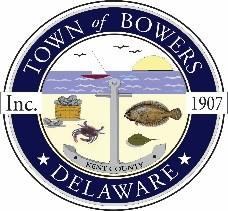 Town of Bowers3357 Main St., Frederica, DE19946(302)572-9000
Bowersbeach.delaware.govAGENDAMonday, June 21, 2021Council Working Session to be brought to order at 6:00pmJoin Zoom MeetingMeeting ID: 865 2519 1154Passcode: 063844